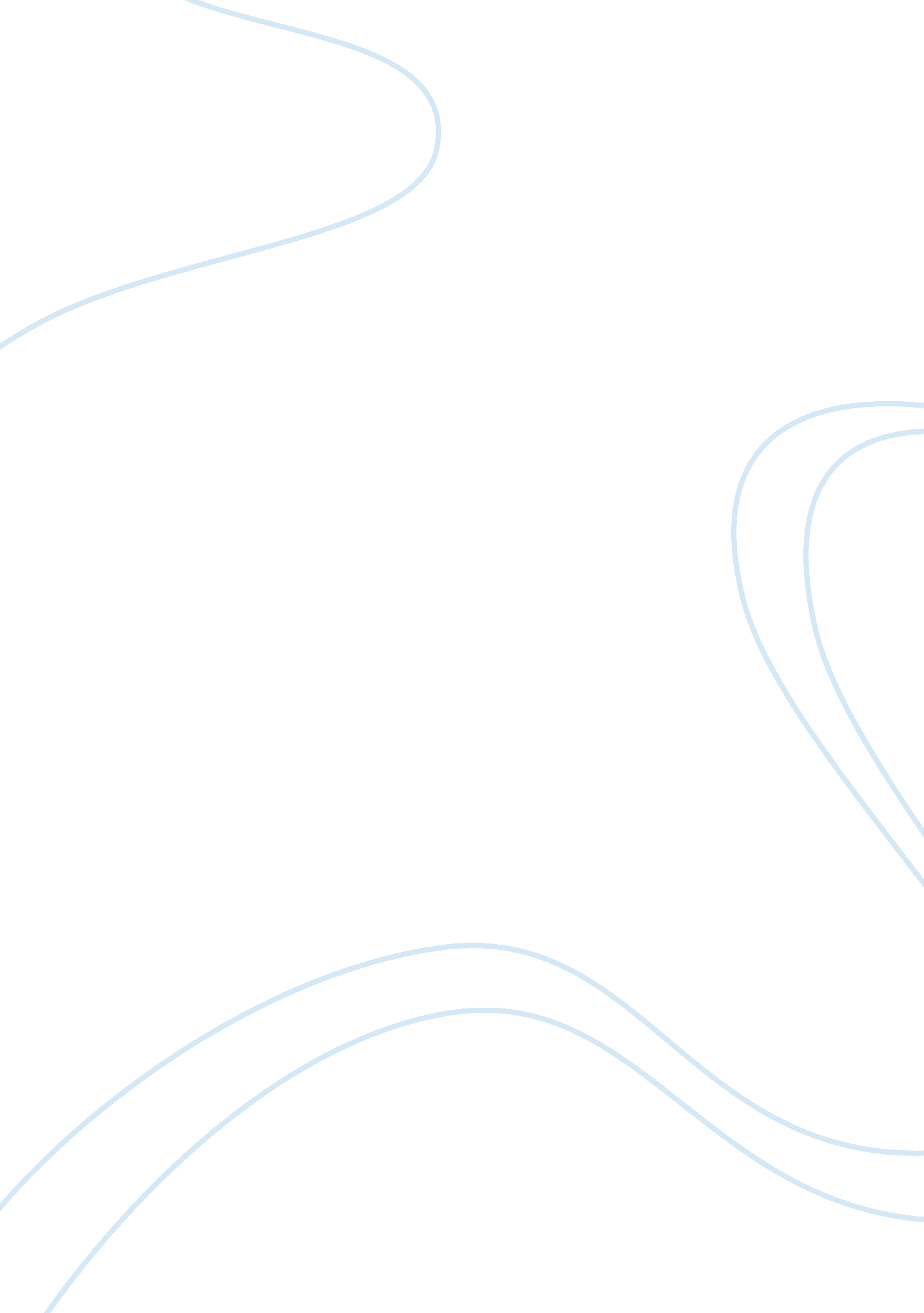 Analyzing racism: parrillo's concept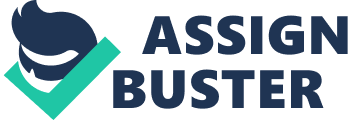 Racism is the belief that a certain race is superior otherwise inferior to another, and that an individual’s social and moral feature are programmed by his inborn biological uniqueness. Racial separatism is the idea that diverse races should stay segregated as well as apart from each another. Racism might be defined as the hate of one individual by another because of skin shade, language, traditions, place of birth otherwise any reason that supposedly reveal the basic personality of that person. A current news story wherein racism plays a part is the story of a teenage schoolgirl who was detained by police for racism subsequent to refusing to sit with a collection of Asian students for the reason that a number of of them did not talk English. Codie Stott’s relatives claim she was enforced to expend three-and-a-half hours in a law enforcement cell after she was reported by her educators. The 14-year-old – who was free without charge supposed it had been an easy matter of commonsensical and blamed the school as well as police of an exaggerated reaction. The event happened in the similar local education power where a ten-year-old schoolboy was prosecuted prior this year for referring to schoolfriend racist names in the playing field, a progress branded by a adjudicator as political rightness gone crazy. Codie was in attendance in a GCSE science class in Harrop Fold High School within Worsley, Greater Manchester; at what time the incident occurred. The youngster was not in the school the day before owing to a hospital scheduled time and had not been present at the start of a project, so the educator allocated her a cluster to sit with. Codie said the teacher asked her to sit with five Asian pupils and only one can speak English, consequently she had to let know that solitary what to carry out so she could give details in their language. A grievance was made to a law enforcement officer based permanent at the school, plus more than a week after the event on September 26 she was referred to Swinton law enforcement station furthermore placed under arrest. Miss Stott is alienated from Codie as well as her 18-year-old brother. Ashley’s father stays with her spouse Keith Seanor, a 36-year-old wire layer, in Walkden. Educate insiders recognize that no less than three of the students Codie declined to sit with had lately arrived in this state and spoke modest English. Nevertheless they say her remarks after that raised more concerns, for instance allegedly referring to fellow students as “ blacks” – something she disagreed yesterday. The school is at the present investigating precisely what happened previous to deciding what act – if any – to take in opposition to Codie. Causes of Prejudice by Vincent N. Parrillo examine the psychological sources of prejudice in addition to the sociological sources of prejudice. Parrillo talked about the sociologist Talcott Parsons who recommended that both the family plus the occupational arrangement may create anxieties and insecurities that make frustration. According to this situation family structure somehow contributed to Codie’s racism as her biological family was separated (Parrillo 9). The family as well as occupational structures might be a basis to an individual to redirect whatsoever fury they have towards others. Sociological theories intended for the causes of unfairness in the selection are grouped as socialization, economic competition, plus social norms. Parrillo utter that in the socialization procedure, people study the “ values, approach, beliefs, in addition to perceptions of their traditions or subculture. Kids, being with no trouble swayed since they’re taught to abide by their parents, frequently take on the beliefs plus ideas of their parents devoid of inquiring concerning these principles. The attitude of a child’s parents as well becomes the child’s beliefs. In Codie’s situation she was influenced by her parent’s belief that is why she refused to be grouped with the Asian students. A lot of viewpoints that populace discover from their parents as well as from others in society might be stereotypes. On the other hand, many citizens don’t recognize this, as people are so familiar to hearing these typecast (Parrillo 55). Economic competition: This viewpoint is based on the faith that when people sense as though their safety is being threatened, populace are more aggressive as well as unfriendly. Just like the school girl she felt that she would not be secure that is why she refused to comply wither teacher. Parrillo states that when there is a turn down in job availability, unenthusiastic stereotyping, chauvinism, and discrimination raise. Parrillo says that Donald Young identified out that, all through U. S. history, in times of lofty unemployment, as well as thus powerful job competition… In his paper, “ Causes of Prejudice,” Vincent N. Parrillo note down that psychological as well as sociological factors endorse prejudiced attitudes plus behaviors. Parrillo divide psychological factors to frustration, self-justification, and personality; and the Sociological factors to socialization, economic competition, and social norms (Parrillo). Social Norms: According to Parrillo, social norms generate the usually shared rules stating what is as well as is not proper behavior. In Codie’s situation social norm misguided her to improper behavior, which was discriminating the Asian students. A straight relationship is there between the stage of conventionality to society’s norms as well as the amount of the prejudice (Parrillo 559). A number of philosophers disagree that we are not so a huge deal rational beings as we are rationalizing creatures. We need encouragement that the things we do as well as the lives we live are good, that high-quality reasons for our actions live. If we might persuade ourselves that an additional group is inferior, morally wrong, or dangerous, we might feel justified in discriminating next to its members, enchaining them, otherwise even killing them (Parrillo 507). That is exactly what Codie’s parents and teachers ought to have done in order to solve this racism case. Parrillo demonstrates to us that self justification is one thing everyone is good at in addition to when one is able to justify their measures they can become very unsafe. Works Cited Ellsworth et al. The American journal of sociology. University of Chicago Press, 1980. Ernest, Cashmore, and James, Jennings, Racism: essential readings. SAGE, 2001 Joe R. Feagin, Racist America: roots, current realities, and future reparations. Routledge, 2000 Teun Adrianus van Dijk, Racism and the press. Taylor & Francis, 1991. Ukrainian Congress Committee of America. The Ukrainian quarterly. Ukrainian Congress Committee of America, 1983. 